臺南市106學年度國教輔導團生活課程輔導小組第一學期第一次團務會議紀錄一、時間：中華民國106年09月20日星期四下時4時二、地點：新化國小會議室三、主席：總召集人　關向君四、出席者：如簽到表五、紀錄：梁淑惠六、上次決議事項執行情形：1.感謝各位生活課程伙伴的協助,暑假期間辦理2場初任生活課程教師研習已圓滿完成。七、工作報告：1.生活課程輔導團106學年度第一學期工作計畫行事曆,如附件一。八、討論提案1.請討論106學年度第一學期生活課程各項研習活動時間安排及工作分配事項。說明：有關106學年度第一學期生活課程相關研習活動及分區到校諮詢服務的日程,如行事曆決議：有關分區到校諮詢服務研習日期如下: (一)106年9月20日（三）研習代號:203211(二)106年10月18日（三）研習代號:203213(三)106年11月15日（三）研習代號:203341(四)106年12月13日（三）（議課）研習代號:203214生活課程領域召集人研習日期如下:溪南區：106年10月19日（星期四）下午13:30~16:30。溪北區：106年10月26日（星期四）下午13:30~16:30。實作工作坊日期如下:(一)106年11月2、9、16、23日（星期四）下午13:30~16:30。(二)研習地點：善化大成國小、新營公誠國小(教師研習中心)、東區東光國小、善化多功能教室(善化國小對面)其他如生活課程領域召集人研習及實作工作坊等請全體輔導員出席。九、臨時動議無。十、散會附件106年度工作項目與期程臺南市九年一貫國教輔導團生活課程輔導小組   臺南市生活課程輔導團106學年度第1學期重要行事曆註：臺南市生活課程輔導團106年度各項會議成果照片主題：106學年度第1學期期初團務會議日期：1060920項次子計畫名稱106106106106106106106106106106106106107項次子計畫名稱12345678910111211團務與團員精進實施計畫1/122/233/23/103/163/304/64/144/204/275/45/185/196/86/228/179/79/149/2110/510/1910/2611/911/2312/712/212國教輔導團分區到校諮詢服務3/14/55/36/79/2010/1811/1512/133生活課程教學演示觀摩工作坊4/1210/114初階生活課程教師研習8/178/185生活課程領域召集人研習10/1810/196生活課程教科書轉化主題教學暨有效教學多元評量實作工作坊10/2511/111/811/227教科書轉化主題教學暨有效教學多元評量案例徵稿10/1起12/14止月份週次日一二三四五六行    事    紀    要一百 零六年八月一293031◎8/30開學日一百 零六年九月12106年9月20日（三）分區到校諮詢服務研習代號:203211106年9月21日生活課程輔導團期初會議一百 零六年九月二3456789106年9月20日（三）分區到校諮詢服務研習代號:203211106年9月21日生活課程輔導團期初會議一百 零六年九月三10111213141516106年9月20日（三）分區到校諮詢服務研習代號:203211106年9月21日生活課程輔導團期初會議一百 零六年九月四17181920212223106年9月20日（三）分區到校諮詢服務研習代號:203211106年9月21日生活課程輔導團期初會議一百 零六年九月五24252627282930106年9月20日（三）分區到校諮詢服務研習代號:203211106年9月21日生活課程輔導團期初會議一百 零六年十月六123456710/4(三)中秋節放假一天10/9(一)調整放假10/10(二)國慶日放假一天106年10月18日（三）分區到校諮詢服務研習代號:203213106年10月19日（星期四）東光國小生活課程領域召集人研習下午13:30~16:30。106年10月26日（星期四）大成國小生活課程領域召集人下午13:30~16:30。一百 零六年十月七89101112131410/4(三)中秋節放假一天10/9(一)調整放假10/10(二)國慶日放假一天106年10月18日（三）分區到校諮詢服務研習代號:203213106年10月19日（星期四）東光國小生活課程領域召集人研習下午13:30~16:30。106年10月26日（星期四）大成國小生活課程領域召集人下午13:30~16:30。一百 零六年十月八1516171819202110/4(三)中秋節放假一天10/9(一)調整放假10/10(二)國慶日放假一天106年10月18日（三）分區到校諮詢服務研習代號:203213106年10月19日（星期四）東光國小生活課程領域召集人研習下午13:30~16:30。106年10月26日（星期四）大成國小生活課程領域召集人下午13:30~16:30。一百 零六年十月九2223242526272810/4(三)中秋節放假一天10/9(一)調整放假10/10(二)國慶日放假一天106年10月18日（三）分區到校諮詢服務研習代號:203213106年10月19日（星期四）東光國小生活課程領域召集人研習下午13:30~16:30。106年10月26日（星期四）大成國小生活課程領域召集人下午13:30~16:30。一百 零六年十月十29303110/4(三)中秋節放假一天10/9(一)調整放假10/10(二)國慶日放假一天106年10月18日（三）分區到校諮詢服務研習代號:203213106年10月19日（星期四）東光國小生活課程領域召集人研習下午13:30~16:30。106年10月26日（星期四）大成國小生活課程領域召集人下午13:30~16:30。一百 零六年十月123410/4(三)中秋節放假一天10/9(一)調整放假10/10(二)國慶日放假一天106年10月18日（三）分區到校諮詢服務研習代號:203213106年10月19日（星期四）東光國小生活課程領域召集人研習下午13:30~16:30。106年10月26日（星期四）大成國小生活課程領域召集人下午13:30~16:30。一百 零六年十一月十一567891011106年11月2日（星期四）大成國小實作工作坊下午13:30~16:30。106年11月9日（星期四）公誠國小實作工作坊下午13:30~16:30。106年11月15日（三）分區到校諮詢服務研習代號:203341106年11月16日（星期四）東光國小實作工作坊下午13:30~16:30。106年11月23日（星期四）善化國小對面實作工作坊下午13:30~16:30。一百 零六年十一月十二12131415161718106年11月2日（星期四）大成國小實作工作坊下午13:30~16:30。106年11月9日（星期四）公誠國小實作工作坊下午13:30~16:30。106年11月15日（三）分區到校諮詢服務研習代號:203341106年11月16日（星期四）東光國小實作工作坊下午13:30~16:30。106年11月23日（星期四）善化國小對面實作工作坊下午13:30~16:30。一百 零六年十一月十三19202122232425106年11月2日（星期四）大成國小實作工作坊下午13:30~16:30。106年11月9日（星期四）公誠國小實作工作坊下午13:30~16:30。106年11月15日（三）分區到校諮詢服務研習代號:203341106年11月16日（星期四）東光國小實作工作坊下午13:30~16:30。106年11月23日（星期四）善化國小對面實作工作坊下午13:30~16:30。一百 零六年十一月十四2627282930106年11月2日（星期四）大成國小實作工作坊下午13:30~16:30。106年11月9日（星期四）公誠國小實作工作坊下午13:30~16:30。106年11月15日（三）分區到校諮詢服務研習代號:203341106年11月16日（星期四）東光國小實作工作坊下午13:30~16:30。106年11月23日（星期四）善化國小對面實作工作坊下午13:30~16:30。一百 零六年十一月12106年11月2日（星期四）大成國小實作工作坊下午13:30~16:30。106年11月9日（星期四）公誠國小實作工作坊下午13:30~16:30。106年11月15日（三）分區到校諮詢服務研習代號:203341106年11月16日（星期四）東光國小實作工作坊下午13:30~16:30。106年11月23日（星期四）善化國小對面實作工作坊下午13:30~16:30。一百 零六年十二月十五3456789106年12月13日（三）分區到校諮詢服務研習代號:203214一百 零六年十二月十六10111213141516106年12月13日（三）分區到校諮詢服務研習代號:203214一百 零六年十二月十七17181920212223106年12月13日（三）分區到校諮詢服務研習代號:203214一百 零六年十二月十八24252627282930106年12月13日（三）分區到校諮詢服務研習代號:203214一百 零六年十二月十九31106年12月13日（三）分區到校諮詢服務研習代號:203214一百零六一月1234561/1(一)元旦放假一天一百零六一月廿789101112131/1(一)元旦放假一天一百零六一月廿一141516171819201/1(一)元旦放假一天廿二21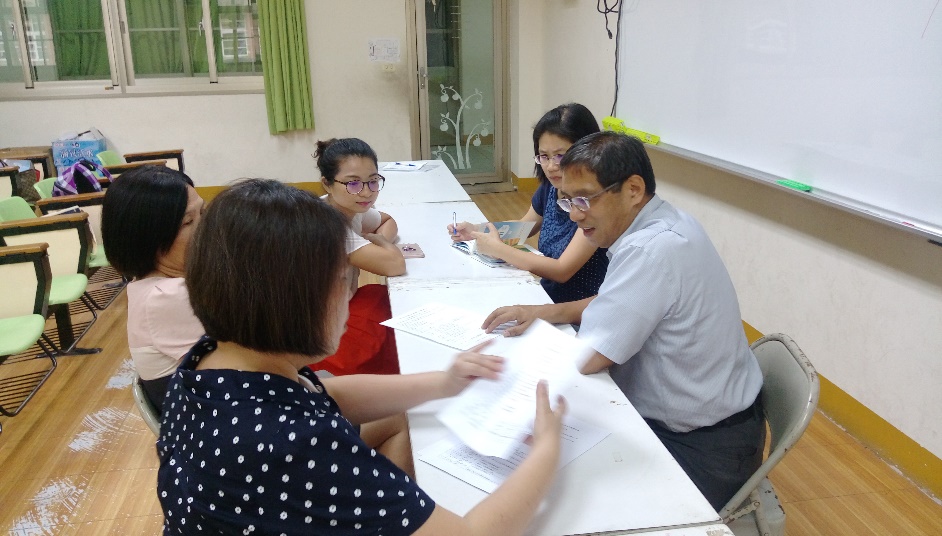 期初會議召集人業務說明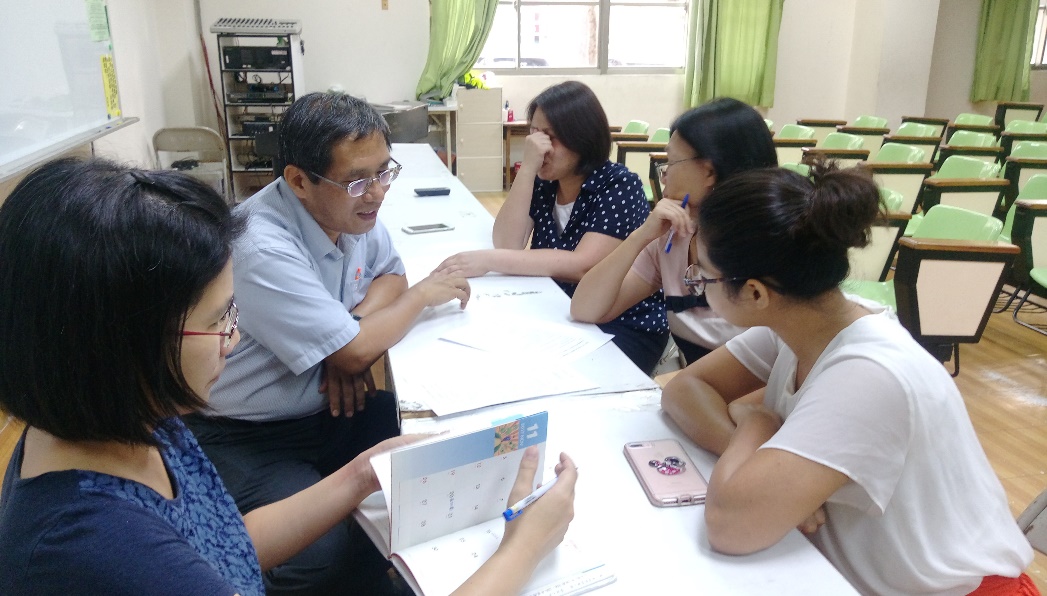 期初會議召集人業務說明